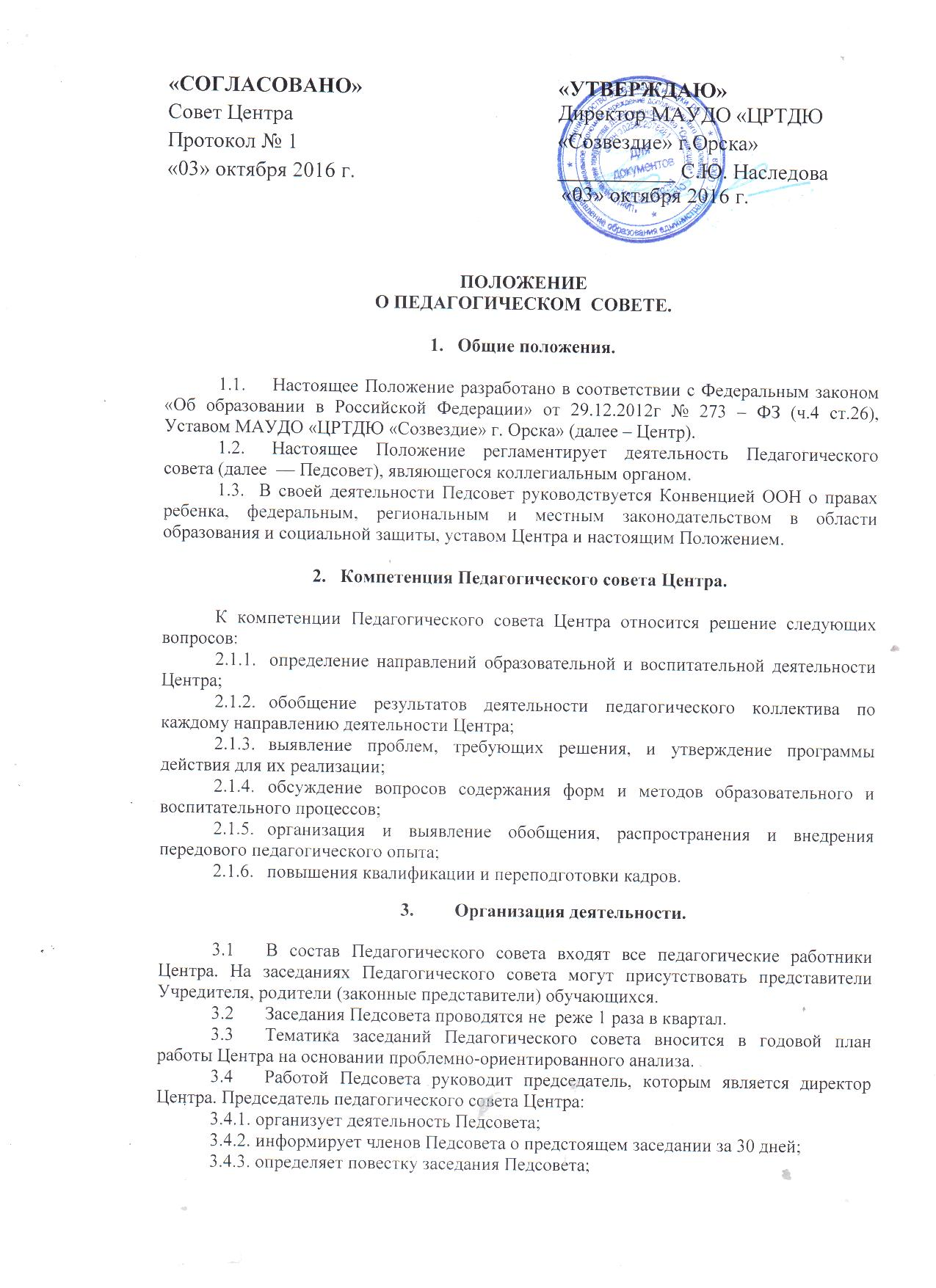 ПОЛОЖЕНИЕ О ПЕДАГОГИЧЕСКОМ  СОВЕТЕ.Общие положения.Настоящее Положение разработано в соответствии с Федеральным законом «Об образовании в Российской Федерации» от 29.12.2012г № 273 – ФЗ (ч.4 ст.26),  Уставом МАУДО «ЦРТДЮ «Созвездие» г. Орска» (далее – Центр).Настоящее Положение регламентирует деятельность Педагогического совета (далее  — Педсовет), являющегося коллегиальным органом.1.3.  В своей деятельности Педсовет руководствуется Конвенцией ООН о правах ребенка, федеральным, региональным и местным законодательством в области образования и социальной защиты, уставом Центра и настоящим Положением.Компетенция Педагогического совета Центра.К компетенции Педагогического совета Центра относится решение следующих вопросов:определение направлений образовательной и воспитательной деятельности Центра;обобщение результатов деятельности педагогического коллектива по каждому направлению деятельности Центра;выявление проблем, требующих решения, и утверждение программы действия для их реализации;обсуждение вопросов содержания форм и методов образовательного и воспитательного процессов;организация и выявление обобщения, распространения и внедрения передового педагогического опыта;повышения квалификации и переподготовки кадров.Организация деятельности.В состав Педагогического совета входят все педагогические работники Центра. На заседаниях Педагогического совета могут присутствовать представители Учредителя, родители (законные представители) обучающихся.Заседания Педсовета проводятся не  реже 1 раза в квартал.Тематика заседаний Педагогического совета вносится в годовой план работы Центра на основании проблемно-ориентированного анализа.Работой Педсовета руководит председатель, которым является директор Центра. Председатель педагогического совета Центра:3.4.1. организует деятельность Педсовета;3.4.2. информирует членов Педсовета о предстоящем заседании за 30 дней; 3.4.3. определяет повестку заседания Педсовета;3.4.4. контролирует выполнение решений Педсовета.Решения Педагогического совета Центра считаются принятыми, если за них проголосовало не менее 2/3 присутствующих.Решения, принятые педагогическим советом Центра в пределах его компетенции и не противоречащие законодательству Российской Федерации, Уставу Центра, являются обязательными к исполнению всеми педагогическими работниками Центра. Свою деятельность члены Совета осуществляют на безвозмездной основе.4. Права Педсовета.В соответствии со своей компетенцией, установленной настоящим Положением, Педсовет имеет право:4.1. обращаться:4.1.1. к администрации и другим коллегиальным органам управления Центра и получать информацию по результатам рассмотрения обращений;4.1.2. в учреждения и организации;4.2. приглашать на свои заседания:4.2.1. обучающихся и их законных представителей по представлениям (решениям) педагогов;4.2.2. любых специалистов для получения квалифицированных консультаций;4.3. давать разъяснения и принимать меры по:4.3.1. рассматриваемым обращениям;4.3.2.соблюдению локальных нормативных актов Центра;4.4. рассматривать план своей работы;5. Ответственность Педсовета.Педсовет несет ответственность за:5.1. выполнение плана своей работы;5.2. соответствие принятых решений действующему законодательству и локальным нормативным актам Центра;5.3. выполнение принятых решений и рекомендаций;5.4. результаты образовательной деятельности;6. Документация Педсовета Центра.6.1. В ходе каждого заседания Педагогического совета Центра оформляется протокол с указанием даты проведения заседания, присутствующих на нем членов, указанием причин отсутствующих на нем членов, повестки дня, ходе заседания Педагогического совета, принятого решения с указанием сроков и исполнителей.6.2. Для ведения протоколов заседаний Педагогического совета Центра избирается секретарь простым голосованием сроком на 1 год.6.3. Протокол заверяется подписью председателя Педагогического совета Центра и секретаря и хранится в делах Центра постоянно.«СОГЛАСОВАНО»Совет ЦентраПротокол № 1 «03» октября 2016 г.«УТВЕРЖДАЮ»Директор МАУДО «ЦРТДЮ«Созвездие» г.Орска»___________ С.Ю. Наследова «03» октября 2016 г.